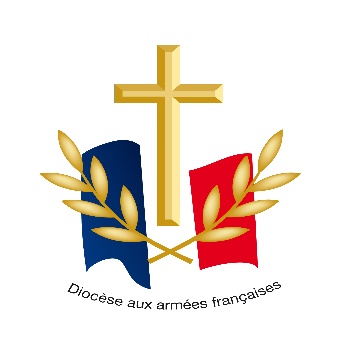             CHANCELLERIE20 bis, rue Notre-Dame des Champs							         Form B13              75006 PARISRENSEIGNEMENTS EN VUE DU BAPTEMEPrénomNom de l’enfantNé (e) le                                                                       à Fils – fille de Et deMariés civilement le                                                     àMariés religieusement le                                              en l’Eglise de                                                                DiocèseDomiciliés à :  n°             rue – avenueVille TéléphoneAumônerie militaireParrainNom                                                                               PrénomBaptisé                                     confirmé                                ayant communiéMarraineNom                                                                               PrénomBaptisée                                     confirmée                                ayant communiée